Enloe GT/IB Magnet High School
Course Syllabus 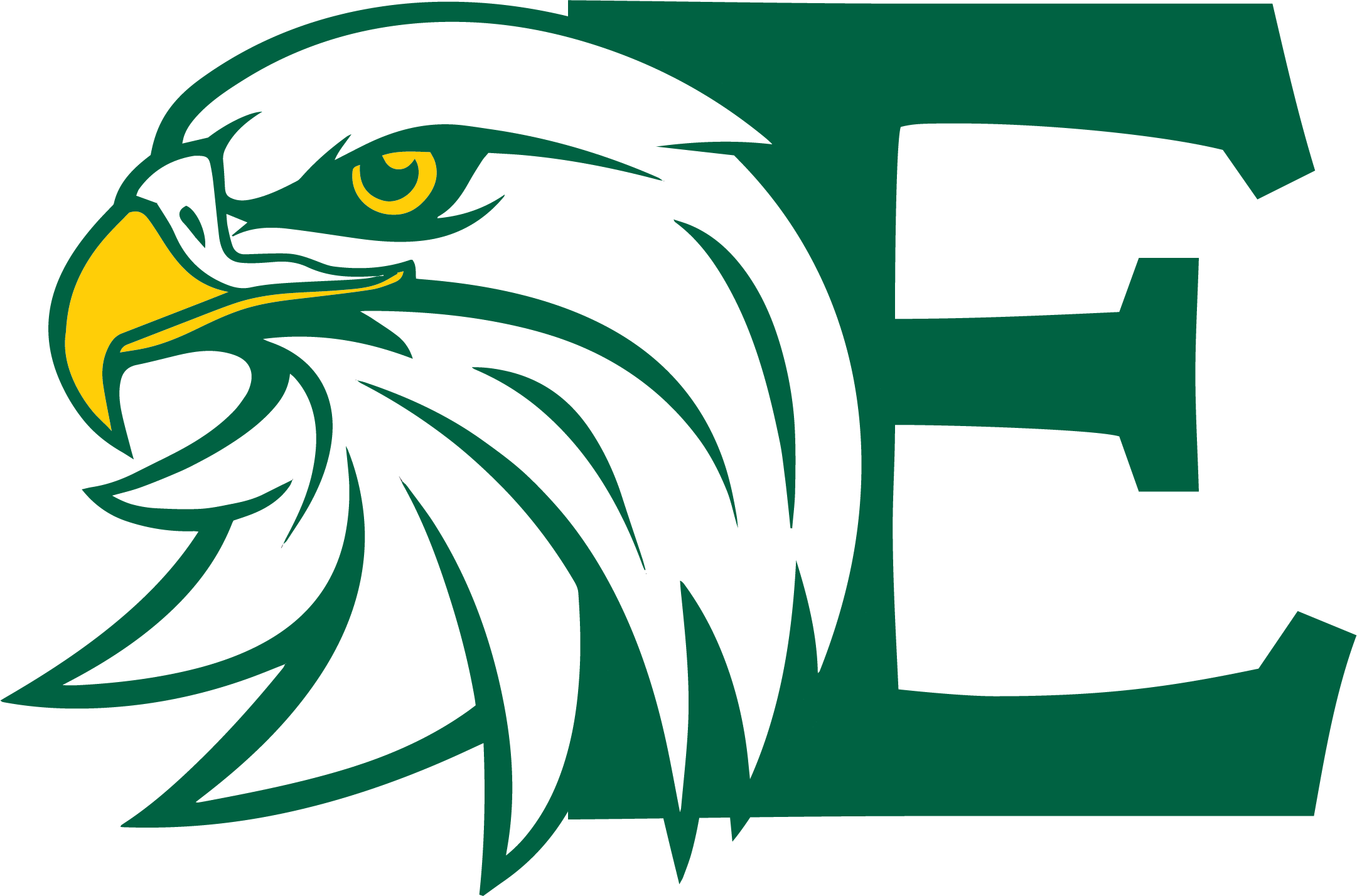 Chinese 4Teacher: John Chenemail: qchen@wcpss.netGoogle Meet Login Code: EnloeQChenwww. Remind.com   code: 87g2bh      Remote Learning Platform: Google Classroom code: hnp3nckOffice Hours/Times for Remediation: I am available each day for support during the designated office hours in the schedule. Any student who needs a conference should log in to our Google Meet with code EnloeQChen at any point during the office hour. Additionally, an email request is also welcome.----------------------------------------------------------------------------------Virtual Academy/Plan B Transition Teaching & LearningWe will begin the year with all students in remote instruction that includes 2-3 hours of live instruction per day. Use this link to access the  20-21 Enloe Magnet High School Remote Learning Schedule. Course Description/Standards/PacingThe instructional goal of this course is that students can demonstrate mastery of the content standards. This mastery will be measured in both formative and summative assessments. Teachers will guide students toward mastery through direct instruction and guided practice.Our course standards and pacing guide are here and on the class site http://chenlaoshihschinese.weebly.com/Enloe Attendance Plan/Policy It is our expectation that students will attend class sessions during the designated times indicated on the remote learning schedule. When this is not possible, the student should review the work posted online and reach out to the teacher(s) to clarify instruction and activities. It is recommended that if a student can not attend class at the designated time, they should attend Office Hours later that day.A student cannot be considered absent solely due to not logging into an online resource/lesson on a remote learning day. A student will be marked as “present-off-site” based on evidence of student engagement. A teacher who has a face to face interaction, e.g., virtual meeting or phone interaction, with a student on that current day can mark a student “present- off-site.” A teacher may change a student’s attendance based on evidence of student engagement that is collected after the current day due to completion of work that is turned in at a later date.NCDPI Guidance on Attendance On remote learning days, daily attendance must be taken in the student information system, PowerSchool. A student is considered present for daily attendance during a remote learning day if either of these statements are true:If a student completes their daily assignments, either online or offline;and/or if a student is present in synchronous instruction.If a student has a daily check-in, a two-way communication, with each course teacherGrading PracticesThe 20-21 Enloe Grading Policy is linked here.Feedback will be provided on both formative and summative assessments, to allow teachers to measure mastery of the standards, with opportunities to improve throughout the quarter as needed. Grading Categories and Scale: Students will be assessed in the three modes of communication under three categories: Major assessment, minor assessment and homework. Missed/Late Work: Points will be deducted for late work. The highest grade that will be rewarded for late homework is 80% (8/10 for late homework assignments). Projects may have a grade associated with them for being submitted on time. Those points will go in the “other” category. Assignments can be turned in for late credit until the end of the quarter. Late homework may be accepted at any time for feedback only.Retakes/Resubmissions: Students may retake quizzes and tests or resubmit projects if they are not satisfied with their grades. Before the retest the student must complete the relearning, activities set by the teacher. The retest must be completed within two weeks of the original test being returned to the students. If students earn a higher score, that score will replace their old score. The format of the test retake may differ from that of the original test in order to accurately evaluate mastery.Academic Recovery: Students who do not earn a passing grade in a quarter will be provided the opportunity to improve to at least a passing grade of 60 with the completion of work determined by the teacher and as described on a contract. Online Safety and ExpectationsStudents are expected to maintain appropriate conduct while participating in remote learning.  More information about online safety can be found at this link: https://www.wcpss.net/domain/17246*This document is for use during Plan B Transition phase only, including students enrolled in Virtual Academy.  Adjustments will be made if the district/state moves to Plan A/B/C. Major assessment 55% TestsMajor assessment 55%ProjectsMinor 30%  QuizzesMinor 30% Speaking presentation of each lessonHomework15% Including both speaking and writtenNotes:Homework will be graded for completion and being submitted on time. Each homework assignment is worth 10 points. 